ПРОЕКТ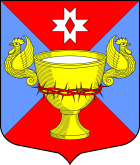 ПОВЕСТКА ДНЯ  ОЧЕРЕДНОГО ЗАСЕДАНИЯСОВЕТА ДЕПУТАТОВ
                    МО ЛАГОЛОВСКОЕ СЕЛЬСКОЕ ПОСЕЛЕНИЕЧЕТВЕРТОГО СОЗЫВА25.10.2021 г.                                                                                          время  18.00«О согласовании Проекта решения  об установлении  приаэродромной территории    аэродрома « Санкт-Петербург (Пулково)» 